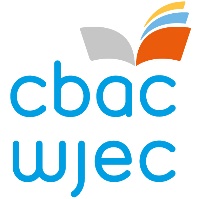 Uwch Arholwr, TGAU D&T Dylunio Cynnyrch Uned 1 (Cymru)Proffil y Rôl a Ffurflen Gais PROFFIL Y RÔLDiben: 
Bydd yr ymgeisydd llwyddiannus yn gyfrifol am asesu CBAC TAG Dylunio a Thechnoleg: Dylunio Cynnyrch Uned 1. Cyfrifoldeb Uwch Arholwr yw gosod y papurau cwestiynau a'r cynlluniau marcio a sicrhau safoni'r marcio. Cyfrifoldebau:gosod cwestiynau a chynlluniau marcio'r papur cwestiynau mynychu cyfarfod y Pwyllgor Gwerthuso Papurau Cwestiynaumonitro safonau marcio holl arholwyr y papur, gan gynnwys, lle bo angen, unrhyw arholwyr cynorthwyol ac arweinwyr tîm, a gweithredu'n briodol i sicrhau cywirdeb a chysondebcynghori ar benodi, hyfforddi ac ailbenodi arweinwyr tîm ac arholwyr ar gyfer y papurau cwestiynau, lle bo angen gwneud hynnymynychu’r cyfarfod dyfarnu, cynghori aelodau ynghylch gweithrediad y papur cwestiynau ac argymell ystodau rhagarweiniol y marciau ar gyfer fﬁniau graddau yn ôl barn i'r papur cwestiynaucyflwyno adroddiad gwerthuso ar berfformiad y papur cwestiynau/tasgaubod ar gael i ymgymryd â marcio adolygol ym mhob sesiwn yn ôl gofynion CBAC ar gyfer adolygu marcio/safoni yn ystod y cyfnodau perthnasolMae angen i Uwch Arholwyr fod ar gael am gyfnod o wyth (8) diwrnod y flwyddyn o leiaf. Gall y cyfnod hwn gynnwys dyddiau yn ystod y tymor, ar benwythnosau ac yn ystod y gwyliau. Mae tâl rhyddhau ar gael i ganolfannau. Bydd hyn yn galluogi i ddeiliad y swydd fynychu PGPC (deuddydd), mynychu'r gynhadledd arholwyr (deuddydd) a'r cyfarfod dyfarnu ym mis Gorffennaf (un diwrnod). Gall dyddiau ychwanegol gynnwys cyfarfod paratoi DPP a chyflwyno DPP (deuddydd)Profiad/cymwysterau angenrheidiolgradd yn y pwnc sy'n benodol i'r cymhwyster hwn neu bwnc cysylltiolprofiad addysgu perthnasol profiad o farcio i sefydliadau dyfarnuprofiad rheoli pobly gallu i weithio'n dda o dan bwysausgiliau cyfathrebu ysgrifenedig a llafar rhagorolAm ragor o wybodaeth, cysylltwch â Jason Cates 029 20265017 jason.cates@wjec.co.uk  Dylid cyflwyno ceisiadau erbyn dydd Llun, 24 Ionawr 2022Sut i wneud cais: Os ydych chi'n dymuno gwneud cais am y swydd, ac nad ydych yn gweithio i CBAC ar hyn o bryd, ewch i https://penodedigion.cbac.co.uk/  a chlicio 'Gwneud Cais i fod yn Arholwr' i lenwi'r ffurflen gais.Os ydych chi'n gweithio i CBAC ar hyn o bryd, mewngofnodwch i'ch cyfrif Porth Rheoli Penodedigion (gan ddefnyddio eich enw defnyddiwr newydd) a chliciwch ar yr eicon 'Fy Nghais' ar yr hafan. Gwnewch yn siŵr eich bod yn ychwanegu rôl Uwch Arholwr ar gyfer TGAU (CBAC) D&T Dylunio Cynnyrch ar y tab 'maes pwnc', a llenwch feysydd eraill y cais.Os oes angen unrhyw gymorth pellach arnoch wrth lenwi'r ffurflen gais, cysylltwch â:-Rob Reynoldsrob.reynolds@wjec.co.uk0290 265 050neuKatie Robertskatie.roberts@wjec.co.uk02920 265 476